МІНІСТЕРСТВО ОСВІТИ І НАУКИ УКРАЇНИ 
НАЦІОНАЛЬНИЙ УНІВЕРСИТЕТ “ЛЬВІВСЬКА ПОЛІТЕХНІКА”                                                         «ЗАТВЕРДЖУЮ»                                                                               Ректор                                                                     Національного університету                                                                    “Львівська політехніка”                                                                    ________________Ю. Я. Бобало                                                                     “____”______________2021 р.освітньо-професійнА програмА«Інформаційні системи та технології»Розглянуто та затверджено            на засіданні Вченої ради                Національного університету         “Львівська політехніка”                  від «» 2021 р. Протокол  №____Львів 2021ЛИСТ ПОГОДЖЕННЯосвітньо-професійної програми ПЕРЕДМОВАРозробленоРобочою групою науково-методичної комісії спеціальності 126 «Інформаційні системи та технології» Національного університету “Львівська політехніка” у складі:Гарант освітньої програми  ______________  	      Н.Е. Кунанець    . 			                                      (підпис)                                             (прізвище, ініціали)Проєкт освітньо-професійної програми обговорений та схвалений на засіданні Вченої ради навчально-наукового Інституту комп’ютерних наук та інформаційних технологій Протокол №  від «  » ___ ____ 2021 р.Голова Вченої ради ІКНІ  ______________  	     М.О.Медиковський 			                                   (підпис)                                                            (прізвище, ініціали)Затверджено та надано чинностіНаказом ректора Національного університету “Львівська політехніка” від  «_____» _____________   2021 р.     № ___________Ця освітньо-професійна програма не може бути повністю або частково відтворена, тиражована та розповсюджена без дозволу Національного університету «Львівська політехніка».1. Профіль програми магістра зі спеціальності 126 «Інформаційні системи та технології»2. Розподіл змістуосвітньо-професійної програми магістра зі спеціальності126 «Інформаційні системи та технології»за групами компонентів та циклами підготовки 3. Перелік компонент освітньо-професійної програми4. Форма атестації здобувачів вищої освіти5. Матриця відповідності програмних компетентностей навчальним компонентам освітньої програми магістра зі спеціальності 126 «Інформаційні системи та технології» Умовні позначення: СКі – обов’язкова дисципліна, Ві – вибіркова дисципліна, і – номер дисципліни у переліку компонент освітньої складової, ІНТ – інтегральна компетентність, К1÷К5 – загальна компетентність, К8÷К15 – фахова (спеціальна) компетентність, ФКСj – спеціалізовано–професійні фахові компетентності, j – номер компетентності у переліку спеціалізовано–професійних фахових компетентностей освітньої складової.6. Матриця забезпечення програмних результатів навчання відповідними компонентами освітньої програми магістра зі спеціальності 126 «Інформаційні системи та технології» Умовні позначення: СКі – обов’язкова дисципліна, Ві – вибіркова дисципліна, і – номер дисципліни у переліку компонент освітньої складової, ПРm – програмні результати (знання), УМm – програмні результати (уміння), КОМm – програмні результати (комунікація), АіВm – програмні результати (автономія і відповідальність), m – номер програмного результату у переліку програмних результатів освітньої складової.7. Структурно-логічна схема освітньо-професійної програми магістра зі спеціальності 126 «Інформаційні системи та технології» для лінії «Розподілені інформаційні системи»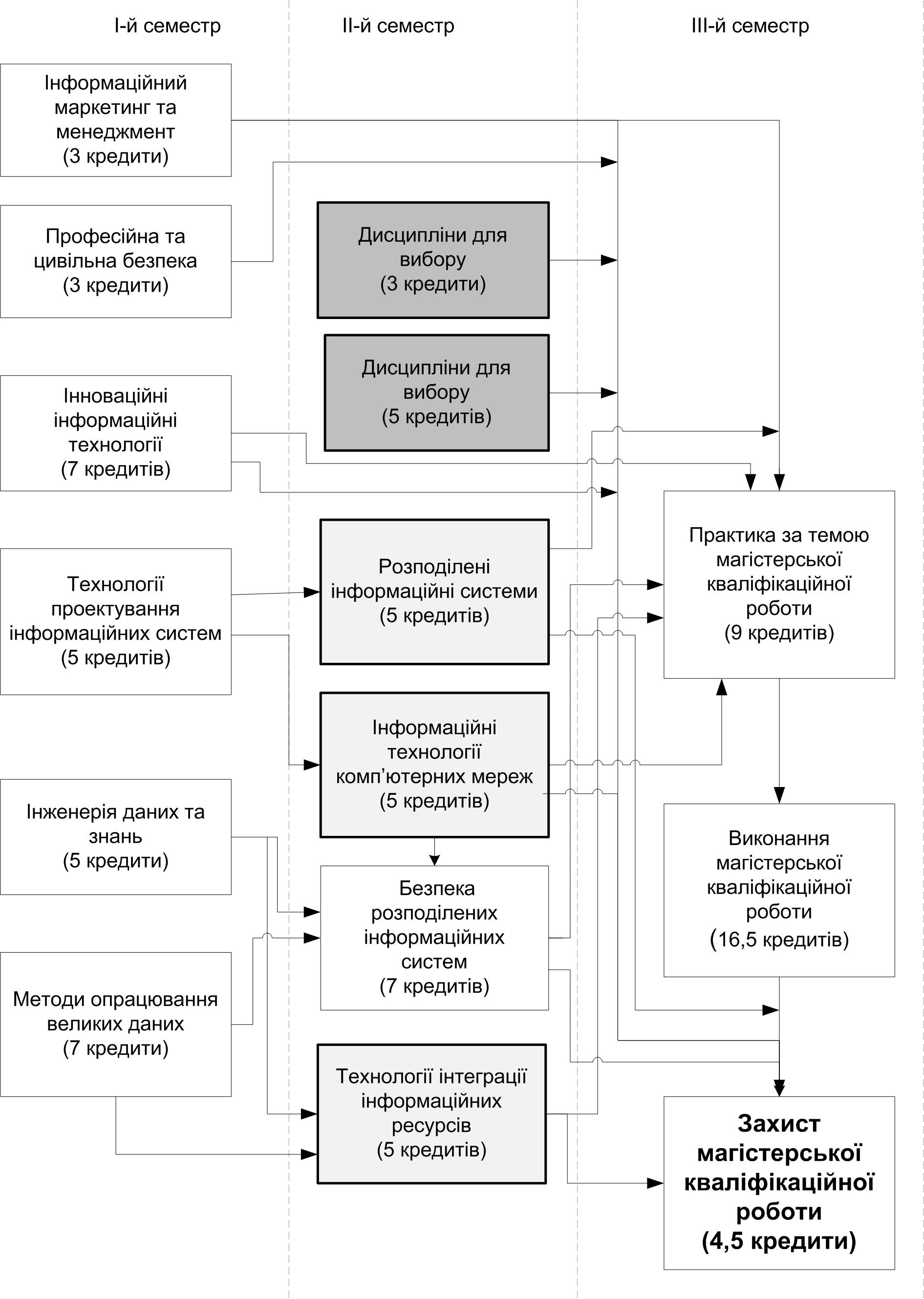 8. Структурно-логічна схема освітньо-професійної програми магістра зі спеціальності 126 «Інформаційні системи та технології» для лінії « Інтелектуальні системи та технології»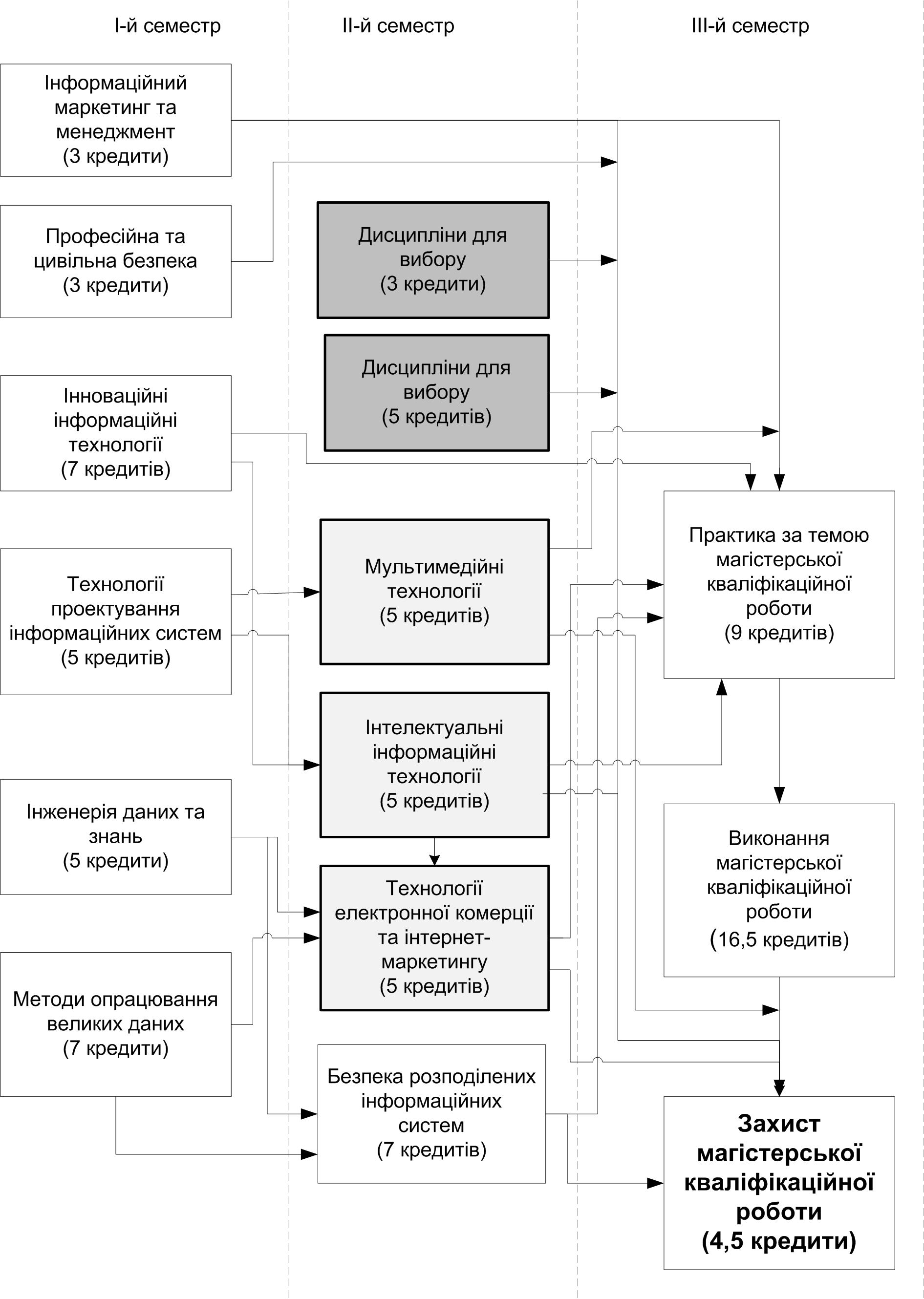 РІВЕНЬ ВИЩОЇ ОСВІТИдругий (магістерський) рівень СТУПІНЬ ВИЩОЇ ОСВІТИМагістрГАЛУЗЬ ЗНАНЬ12 Інформаційні технологіїСПЕЦІАЛЬНІСТЬ126 Інформаційні системи та технологіїРівень вищої освітиДругий (магістерський) рівеньГалузь знань12 Інформаційні технологіїСпеціальність126 Інформаційні системи та технологіїКваліфікаціяМагістр з інформаційних систем та технологійРОЗРОБЛЕНО І СХВАЛЕНОПОГОДЖЕНОНауково-методичною комісією спеціальності 126 Інформаційні             системи та технологіїПротокол № _____ від «_____» ___________ 2021 р.Голова НМК спеціальності _______________ В.В. ПасічникПроректор з науково-педагогічної роботи Національного університету «Львівська політехніка»______________О.Р. Давидчак«____»______________2021 р.РЕКОМЕНДОВАНОНачальник Навчально-методичного відділу університету ________________В.М Свірідов«____»______________2021 р.Науково-методичною радою університетуПротокол № _____ від «__» __ __   2021р.Голова НМР університету _______________ А.Г. ЗагороднійДиректор Навчально-наукового інституту комп’ютерних наук та інформаційних технологій______________	 М.О.Медиковський «____»______________2021 р.Кунанець Наталія Едуардівна– гарант освітньо-професійної програми, д.н.с.к, професор, професор кафедри інформаційних систем та мережБуров Євген Вікторович– д.т.н., професор, професор кафедри інформаційних систем та мережДемків Любомир Ігорович– д.т.н., професор, професор кафедри інформаційних систем та мережВасилюк Андрій Степанович– к.т.н., доцент, доцент кафедри інформаційних систем та мережВисоцька Вікторія Анатоліївна– к.т.н., доцент, доцент кафедри інформаційних систем та мережКісь Ярослав Петровичк.т.н., доцент, доцент кафедри інформаційних систем та мережЩербак Сергій Сергійович– к.т.н., доцент, керівник лабораторії з розвитку ресурсів EPAM SYSTEMSНімратц Дов Наумович– архітектор ІС ІТ-компанії GlobalLogicСеник Назар Романович– здобувач вищої освіти, магістр 1-го курсу спеціальності «Інформаційні системи та технології», група ІТІС-121 – Загальна інформація1 – Загальна інформація1 – Загальна інформаціяПовна назва закладу вищої освіти та структурного підрозділуПовна назва закладу вищої освіти та структурного підрозділуНаціональний університет «Львівська політехніка»Рівень вищої освітиРівень вищої освітиДругий (магістерський) рівеньСтупінь вищої освітиСтупінь вищої освітиМагістрГалузь знань Галузь знань 12 Інформаційні технологіїСпеціальністьСпеціальність126 Інформаційні системи та технологіїНазва освітньої програмиНазва освітньої програмиІнформаційні системи та технологіїInformation Systems and TechnologyОбмеження щодо форм навчанняОбмеження щодо форм навчанняБез обмеженьПовна назва кваліфікації мовою оригіналуПовна назва кваліфікації мовою оригіналуМагістр з інформаційних систем та технологійКваліфікація в дипломіКваліфікація в дипломіСтупінь вищої освіти − МагістрСпеціальність – 126 Інформаційні системи та технологіїОсвітня програма – Інформаційні системи та технологіїОпис предметної областіОпис предметної областіОб’єкт(и) вивчення та/або діяльності (феномени, явища або проблеми, які вивчаються): інформаційні технології, принципи, методи та засоби створення і супроводу  інформаційних систем, що автоматизують завдання організаційного управління та бізнес-процеси в організаціях різних форм власності з метою підвищення ефективності їх діяльності.Цілі навчання (очікуване застосування набутих компетентностей): формування та розвиток комплексу знань, умінь та навичок для застосування у професійній діяльності у сфері інформаційних систем та технологій (ІСТ).Теоретичний зміст предметної області. Поняття, принципи та концепції функціонування інформаційної інфраструктури підприємств, установ, організацій та управління проєктами її створення.Методи, методики та технології: здобувач має оволодіти методами, методиками, технологіями математичного та комп’ютерного моделювання, системного аналізу та синтезу, інформаційної безпеки, проєктної, організаційної та управлінської діяльності. Інструменти та обладнання: комп’ютерна техніка, технічні засоби, програмно-технічні комплекси, мережне обладнання тощо.Академічні права випускниківАкадемічні права випускниківПродовження навчання на третьому (освітньо-науковому) рівні вищої освіти. Набуття додаткових кваліфікацій в системі післядипломної освіти.Обсяг кредитів ЄКТС, необхідних для здобуття другого (магістерського) ступеня вищої освітиОбсяг кредитів ЄКТС, необхідних для здобуття другого (магістерського) ступеня вищої освітиОбсяг освітньо-професійної програми магістра на основі ступеня бакалавра становить 90 кредитів ЄКТС. Мінімум 35% обсягу освітньої програми спрямовано на здобуття загальних та спеціальних (фахових) компетентностей за спеціальністю, визначених Стандартом вищої освіти.Наявність акредитаціїНаявність акредитаціїАкредитована МОН УкраїниЦикл/рівеньЦикл/рівеньНРК України – 8 рівень, FQ-EHEA – другий цикл, QF-LLL – 7 рівеньПередумовиПередумовиНаявність ступеня бакалавра.Мова(и) викладанняМова(и) викладанняУкраїнська моваОсновні поняття та їх визначенняОсновні поняття та їх визначенняУ програмі використано основні поняття та їх визначення відповідно до Закону України «Про вищу освіту»2 – Мета освітньої програми2 – Мета освітньої програми2 – Мета освітньої програмиЗабезпечити студентам здобуття поглиблених теоретичних та практичних знань, умінь та розуміння з інформаційних систем та технологій (ІСТ), що сприяють соціальній стійкості й мобільності випускника на ринку праці, а також дасть їм можливість ефективно виконувати завдання інноваційного характеру відповідного рівня професійної діяльності, яка орієнтована на дослідження й розв’язання складних задач проєктування, розгортання, інтегрування та тестування, впровадження і експлуатацію ІСТ у різних галузях людської діяльності, національної економіки та виробництва.3 - Характеристика освітньої програми3 - Характеристика освітньої програми3 - Характеристика освітньої програмиОрієнтація освітньої програмиОрієнтація освітньої програмиПрограма ґрунтується на загальновідомих наукових результатах зі врахуванням сьогоднішнього стану інформаційних технологій; акцент на готовність працювати й набувати навички знань з інформаційних систем та технологій, математичного та комп’ютерного моделювання процесів і систем різної природи, моделей і методів прийняття рішень за умов невизначеності при створенні інтелектуальних інформаційних систем різноманітного призначення, задач проєктування, розгортання та оптимізації розподілених систем баз даних та знань. Основний фокус освітньої програми та спеціалізаціїОсновний фокус освітньої програми та спеціалізаціїАкцент на спеціальній освіті та професійній підготовці в області інформаційних систем і технологій та формування випускників як соціальних особистостей, здатних вирішувати певні проблеми і задачі соціальної діяльності.Ключові слова: розподілені інформаційні системи, інтелектуальні системи і технології.Особливості та відмінностіОсобливості та відмінностіЗагалом є 2 лінії: Лінія 1. Розподілені інформаційні системиПоглиблене вивчення і знання архітектури розподілених систем баз даних та знань, розроблення окремих програмних модулів таких систем та вивчення методів їх функціонування, використання інформаційних технологій для опрацювання інформаційних ресурсів таких систем з метою підтримки прийняття ефективних рішень у різних предметних областях.Лінія 2. Інтелектуальні системи і технології Поглиблене вивчення і знання мультимедійних технологій, інтелектуальних інформаційних технологій і систем розпізнавання природної мови, використання засобів ІСТ для електронної комерції та інтернет-маркетингу.4 – Придатність випускників освітньої програми до працевлаштування та подальшого навчання4 – Придатність випускників освітньої програми до працевлаштування та подальшого навчання4 – Придатність випускників освітньої програми до працевлаштування та подальшого навчанняПридатність до працевлаштуванняПридатність до працевлаштуванняРобочі місця у сфері інформаційних технологій, комунікації та управління ІТ-проєктами: IT-компанії, фінансові компанії, страхові компанії, державні установи, консультування. Подальше навчанняПодальше навчанняУсі програми доктора філософії галузі знань „Інформаційні технології”. 5 – Викладання та оцінювання5 – Викладання та оцінювання5 – Викладання та оцінюванняВикладання та навчанняВикладання та навчанняЛекції, практичні заняття, виконання курсових робіт, дослідницькі лабораторні роботи, самостійна робота на основі підручників, навчальних посібників та конспектів лекцій, консультації зі викладачами, підготовка магістерської роботи.ОцінюванняОцінюванняПисьмові та усні екзамени, лабораторні звіти, реферати, презентації, захист магістерської роботи.6 – Програмні компетентності6 – Програмні компетентності6 – Програмні компетентностіІнтегральна компетентність(ІНТ)Інтегральна компетентність(ІНТ)Здатність розв’язувати складні спеціалізовані задачі та практичні проблеми у сфері ІСТ при здійсненні професійної діяльності або у процесі навчання, що передбачає проведення досліджень та/або здійснення інновацій, та характеризується невизначеністю умов і вимог.Загальні компетентностіЗагальні компетентностіК01. Здатність застосовувати навички аналітичного та критичного мислення для вирішення проблем у сфері ІСТ, у тому числі в умовах неповної/недостатньої інформації та суперечливих вимог.К02. Здатність використовувати іноземні мови у професійній діяльності.К03. Здатність ефективно спілкуватись та співпрацювати з колегами, кінцевими користувачами чи керівництвом, переконливо висловлювати свої думки щодо поточних чи майбутніх завдань, як письмово, так і усно.К04. Здатність виконувати управлінські функції, забезпечувати професійний розвиток підлеглих.К05. Здатність оцінювати та забезпечувати якість виконуваних робіт у сфері ІСТ.Спеціальні (фахові, предметні) компетентностіСпеціальні (фахові, предметні) компетентностіК08. Здатність визначати ІСТ, які мають стратегічне значення для організацій або підприємств і можуть бути застосовані для вирішення існуючих, нових або потенційних проблем підприємств, установ та організацій, а також управляти впровадженням цих технологій.К09. Здатність формулювати вимоги до архітектури, проєктування, впровадження та застосування сервіс-орієнтованих інформаційних систем.К10. Здатність проєктувати корпоративні інформаційні системи з урахуванням особливостей бізнес-архітектури, архітектури інформації, прикладних систем, технологічної архітектури для об’єднання і синхронізації функціональних і бізнес-потреб організації з можливостями інформаційних технологій в умовах підвищення їх складності, неповної / недостатньої інформації та суперечливих вимог.К11. Здатність розробляти математичні моделі об’єктів і процесів інформатизації, розробляти та використовувати математичні та комп’ютерні моделі у наукових дослідженнях, використовуючи методи формального опису систем, математичної логіки, моделювання та системного аналізу.К12. Здатність розробляти та впроваджувати сховища даних, використовувати методи інтелектуального аналізу великих масивів даних для підтримки прийняття рішень в організації.К13. Здатність розробляти та використовувати елементи віртуальної та доповненої реальності, інтернету речей, а також хмарних сервісів при створенні та використанні ІСТ в організаціях та на підприємствах.К14. Здатність управляти інформаційними ризиками організації на основі концепції інформаційної безпеки з використанням систем безпеки баз даних, мережевої безпеки та криптографічного захисту даних.К15. Здатність застосовувати інструменти управління проєктами, у тому числі з використанням гнучких методів управління проєктами.Фахові компетентності професійного спрямування (ФКС)Фахові компетентності професійного спрямування (ФКС)Лінія 1. Розподілені інформаційні системи1.1. Здатність ефективно здійснювати параметризацію компонентів середовища розподілених інформаційних систем, формувати вимоги відповідності таких систем технічному завданню. 1.2. Здатність ефективно вибирати належні напрями та відповідні методи і технології для розв’язування задач інтеграції інформаційних ресурсів розподілених інформаційних систем.1.3. Здатність ефективно здійснювати вибір інформаційної технології комп’ютерних мереж середовища розподілених інформаційних систем. Лінія 2. Інтелектуальні системи і технології2.1. Здатність ефективно здійснювати вибір мультимедійних технологій для створення високонадійних інтелектуальних систем.2.2. Здатність застосовувати методи та засоби обчислювального інтелекту для розроблення інтелектуальних інформаційних систем та технологій в різних галузях.2.3. Здатність застосовувати знання технологій електронної комерції та інтернет-маркетингу для розроблення інтелектуальних компонентів інформаційних систем;7 – Програмні результати навчання7 – Програмні результати навчання7 – Програмні результати навчанняЗнання ПР01. Аналізувати, порівнювати, оцінювати інформацію, пояснювати та аргументувати свою думку з питань, що стосуються ІСТ, у тому числі в умовах неповної / недостатньої інформації та суперечливих вимогПР02. Уміти спілкуватись іноземною мовою в науковій, виробничій та соціально-суспільній сфері діяльності. ПР03 Пояснювати, допомагати, обговорювати завдання, співпрацювати з колегами, кінцевими користувачами чи керівництвом як письмово, так і усно.ПР04. Знати принципи управління персоналом та ресурсами, основні підходи до прийняття рішень, демонструвати переваги професійного розвитку, слідувати професійній етиці.ПР.05. Аналізувати стан виконання робіт у сфері ІСТ, визначати джерела відхилень, розробляти та впроваджувати коригуючі дії з урахуванням характеристик виконавців та організаційних потреб і можливостей.ПР06. Визначати потреби організації в ІСТ на основі аналізу бізнес-процесів.ПР07. Обґрунтовувати вибір окремих технічних та програмних рішень з урахуванням їх взаємодії та потенційного впливу на вирішення організаційних проблем, організовувати їх впровадження та використання.ПР08. Формулювати вимоги до архітектури, проєктування, впровадження та застосування інформаційних систем на основі особливостей функціонування організації.ПР09. Досліджувати різні складові організаційної архітектури (бізнес-архітектуру, архітектуру інформації, прикладних систем, технологічну архітектуру).ПР10. Проєктувати сервіс-орієнтовану інформаційну архітектуру підприємства у відповідності з потребами організації та можливостями інформаційних технологій в умовах підвищення їх складності, неповної / недостатньої інформації та суперечливих вимог.ПР11. Розробляти моделі інформаційних процесів, систем різного класу за допомогою методів моделювання, формалізації, алгоритмізації і реалізації моделей за допомогою сучасних комп’ютерних засобів.ПР12. Проводити обчислювальні експерименти з використанням техніки імітаційного моделювання, планувати проведення експериментів і обробляти їх результати.ПР13. Проєктувати, організовувати впровадження, використання та підтримку інтелектуальних інформаційних систем різного роду на основі аналізу організаційних потреб та можливостей.ПР14. Розробляти і використовувати сховища даних, здійснювати інтелектуальний аналіз неструктурованих даних для підтримки прийняття рішень та прогнозування.ПР15. Розробляти та впроваджувати елементи віртуальної та доповненої реальності, інтернету речей, а також хмарних сервісів в діяльність підприємств та організацій.ПР16. Планувати, організовувати, впроваджувати та контролювати реалізацію систем захисту інформації в організації, використовуючи концепцію інформаційної безпеки, системи безпеки баз даних, мережевої безпеки та криптографічного захисту даних.ПР17. Планувати та реалізовувати проєкти у сфері імплементації ІСТ на основі принципів, методів та інструментів управління проєктами, у тому числі на основі гнучких методів управління проєктами.Уміння (УМ)Лінія 1. Розподілені інформаційні системи1.1. Здатність проводити аналіз об'єктів впровадження інформаційних технологій, моделювати процеси в розподілених інформаційних системах і мережах, впроваджувати проєкти систем зі врахуванням особливостей їхнього використання в прикладних областях.1.2. Здатність застосовувати та реалізовувати технології  інтеграції інформаційних ресурсів в умовах проєктування розподілених інформаційних систем за допомогою відповідного програмного забезпечення.1.3. Здатність будувати моделі інформаційних потоків, проєктувати інформаційні технології комп’ютерних мереж, використовуючи стандарти розроблення інформаційних систем.Лінія 2. Інтелектуальні системи і технології2.1. Здатність формулювати функціональні вимоги, проєктувати та використовувати мультимедійні інформаційні системи.2.2. Здатність розробляти математичні моделі і алгоритми розпізнавання образів і класифікації об’єктів в інтелектуальних системах та технологіях в умовах проєктування за допомогою відповідного математичного забезпечення, використовуючи процедури формального уявлення про систему.2.3. Здатність організовувати, конфігурувати та розробляти Web-системи, використовуючи принципи розподілених систем, гіпертекстових систем, відповідні технічні та програмні засоби.Комунікація (КОМ)Уміння спілкуватись, включаючи усну та письмову комунікацію українською та іноземною мовами (англійською, німецькою, італійською, французькою, іспанською).Здатність використання різноманітних методів, зокрема сучасних інформаційних технологій, для ефективно спілкування на професійному та соціальному рівнях.Автономія 
і відповідальність (АіВ)Здатність адаптуватись до нових ситуацій та приймати відповідні рішення.Здатність усвідомлювати необхідність навчання впродовж усього життя з метою поглиблення набутих та здобуття нових фахових знань.Здатність відповідально ставитись до виконуваної роботи, самостійно приймати рішення, досягати поставленої мети з дотриманням вимог професійної етики.Здатність демонструвати розуміння основних екологічних засад, охорони праці та безпеки життєдіяльності та їх застосування.8 – Ресурсне забезпечення реалізації програми8 – Ресурсне забезпечення реалізації програмиОсновні характеристики кадрового забезпечення90% науково-педагогічних працівників задіяних до викладання професійно-орієнтованих дисциплін зі спеціальності 126 «Інформаційні системи та технології» мають наукові ступені та вчені звання, з досвідом практичної роботи за фахом 80%.Основні характеристики матеріально-технічного забезпеченняВикористання сучасних комп’ютерних засобів та програмного забезпечення.Основні характеристики інформаційно-методичного забезпеченняВикористання віртуального навчального середовища Національного університету «Львівська політехніка» та авторських розробок науково-педагогічних працівників; підручників та навчальних посібників з грифом Вченої ради НУ «Львівська політехніка».9 – Академічна мобільність9 – Академічна мобільністьНаціональна кредитна мобільністьНа основі двосторонніх договорів між Національним університетом «Львівська політехніка» та  технічними університетами України.Міжнародна кредитна мобільністьНа основі двосторонніх договорів між Національним університетом «Львівська політехніка» та вищими навчальними закладами зарубіжних країн-партнерів.Навчання іноземних здобувачів вищої освітиМожливе, після вивчення курсу української мови.№ п/пЦикл підготовкиОбсяг навчального навантаження здобувача вищої освіти 
(кредитів / %)Обсяг навчального навантаження здобувача вищої освіти 
(кредитів / %)Обсяг навчального навантаження здобувача вищої освіти 
(кредитів / %)№ п/пЦикл підготовкиОбов’язкові компоненти освітньо-професійної програмиВибіркові компоненти освітньо-професійної програмиВсього за весь термін навчання 123451.Цикл загальної підготовки3/3,33/3,36/6,62.Цикл професійної підготовки64/71,120/22,384/93,4Всього за весь термін навчанняВсього за весь термін навчання67/74,423/25,690/100 КодНазва компонента ОПОбсяг компонента в кредитах ЄКТСФорма підсумкового контролю1235Обов’язкові компоненти спеціальностіОбов’язкові компоненти спеціальностіОбов’язкові компоненти спеціальностіОбов’язкові компоненти спеціальностіІ. Цикл загальної підготовкиІ. Цикл загальної підготовкиІ. Цикл загальної підготовкиІ. Цикл загальної підготовкиСК1Інформаційний маркетинг та менеджмент3диф. залікВсього за цикл:3ІІ. Цикл професійної підготовкиІІ. Цикл професійної підготовкиІІ. Цикл професійної підготовкиІІ. Цикл професійної підготовкиСК2Професійна та цивільна безпека3диф. залікСК3Технології проєктування інформаційних систем5екзаменСК4Інноваційні інформаційні технології (разом зі КР)7екзаменСК5Інженерія даних та знань5екзаменСК6Методи опрацювання великих даних7екзаменСК7Безпека розподілених інформаційних систем (разом зі КР)7екзаменСК8Практика за темою магістерської кваліфікаційної роботи9диф. залікСК9Виконання магістерської кваліфікаційної роботи16,5ВКРСК10Захист магістерської кваліфікаційної роботи4,5Всього за цикл:64Разом за обов’язковими компонентами:67Вибіркові компоненти освітньо-професійної програмиВибіркові компоненти освітньо-професійної програмиВибіркові компоненти освітньо-професійної програмиВибіркові компоненти освітньо-професійної програмиІ. Цикл загальної підготовкиІ. Цикл загальної підготовкиІ. Цикл загальної підготовкиІ. Цикл загальної підготовкиВ01Практикум з іноземної мови за професійним спрямуванням3диф. залікВ02Інтелектуальна власність3диф. залікВ03Організація наукових досліджень3диф. залікВсього за цикл:3Вибіркові блоки компонентівВибіркові блоки компонентівВибіркові блоки компонентівВибіркові блоки компонентівІІ. Цикл професійної підготовкиІІ. Цикл професійної підготовкиІІ. Цикл професійної підготовкиІІ. Цикл професійної підготовкиКомпоненти вибіркового блоку 1: Розподілені інформаційні системиКомпоненти вибіркового блоку 1: Розподілені інформаційні системиКомпоненти вибіркового блоку 1: Розподілені інформаційні системиКомпоненти вибіркового блоку 1: Розподілені інформаційні системиВ11Розподілені інформаційні системи5екзаменВ12Технології інтеграції інформаційних ресурсів5екзаменВ13Інформаційні технології комп’ютерних мереж5екзаменВсього за цикл:15Компоненти вибіркового блоку 2: Інтелектуальні системи та технологіїКомпоненти вибіркового блоку 2: Інтелектуальні системи та технологіїКомпоненти вибіркового блоку 2: Інтелектуальні системи та технологіїКомпоненти вибіркового блоку 2: Інтелектуальні системи та технологіїВ21Мультимедійні технології5екзаменВ22Інтелектуальні інформаційні технології5екзаменВ23Технології електронної комерції та інтернет-маркетингу5екзаменВсього за цикл:15Вибіркові компоненти інших освітньо-професійних програмиВибіркові компоненти інших освітньо-професійних програмиВибіркові компоненти інших освітньо-професійних програмиВибіркові компоненти інших освітньо-професійних програмиВсього за цикл:5Разом за вибірковими компонентами30Разом за освітньо-професійну програму:90Форми атестації здобувачів вищої освітиАтестація здійснюється у формі публічного захисту кваліфікаційної роботи.Вимоги до кваліфікаційної роботи (за наявності)Кваліфікаційна робота передбачає самостійне розв’язання комплексної задачі у сфері ІСТ, що супроводжується проведенням досліджень та/або застосуванням інноваційних підходів.Кваліфікаційна робота не повинна містити академічного плагіату, фабрикації та фальсифікації. Кваліфікаційна робота має бути оприлюднена на офіційному сайті або у репозитарії Національного університету «Львівська політехніка». КОПЗагальні компетентностіЗагальні компетентностіЗагальні компетентностіЗагальні компетентностіЗагальні компетентностіЗагальні компетентностіСпеціальні (фахові, предметні) компетентностіСпеціальні (фахові, предметні) компетентностіСпеціальні (фахові, предметні) компетентностіСпеціальні (фахові, предметні) компетентностіСпеціальні (фахові, предметні) компетентностіСпеціальні (фахові, предметні) компетентностіСпеціальні (фахові, предметні) компетентностіСпеціальні (фахові, предметні) компетентностіСпеціалізовано – професійні фахові компетентностіСпеціалізовано – професійні фахові компетентностіСпеціалізовано – професійні фахові компетентностіСпеціалізовано – професійні фахові компетентностіСпеціалізовано – професійні фахові компетентностіСпеціалізовано – професійні фахові компетентностіКОПІНТК1К2К3К4К5К08К09К10К11К12К13К14К15ФКС1.1ФКС1.2ФКС1.3ФКС2.1ФКС2.2ФКС2.3123456789101112131415161718202122СК1•••СК2•••СК3•••••••СК4•••••••••••СК5••••••СК6••••••СК7••••••СК8•••СК9••••••СК10••••В11•В12•В13•В21•В22•В23•Результати навчанняОбов’язкові компоненти спеціальностіОбов’язкові компоненти спеціальностіОбов’язкові компоненти спеціальностіОбов’язкові компоненти спеціальностіОбов’язкові компоненти спеціальностіОбов’язкові компоненти спеціальностіОбов’язкові компоненти спеціальностіОбов’язкові компоненти спеціальностіОбов’язкові компоненти спеціальностіОбов’язкові компоненти спеціальностіКомпоненти вибіркового блокуКомпоненти вибіркового блокуКомпоненти вибіркового блокуКомпоненти вибіркового блокуКомпоненти вибіркового блокуКомпоненти вибіркового блокуРезультати навчанняСК1СК2СК3СК4СК5СК6СК7СК8СК9СК10В11В12В13В21В22В231234567891011121314151617ПР01••••••ПР02••••ПР03•••••ПР04•ПР05••••ПР06••ПР07••••ПР08•••ПР09•••ПР10••••ПР11••••ПР12••ПР13••••ПР14•••ПР15•ПР16•ПР17••УМ1.1•УМ1.2•УМ1.3•УМ2.1•УМ2.2•УМ2.3•КОМ1••••••••••••••••КОМ2••••••••••••••••АіВ1•••••••••••••••АіВ2••••••••••••••••АіВ3••••••••••••••••АіВ4•